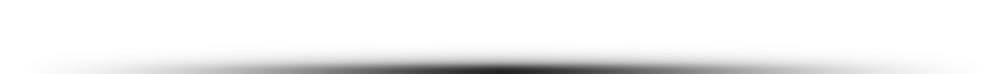 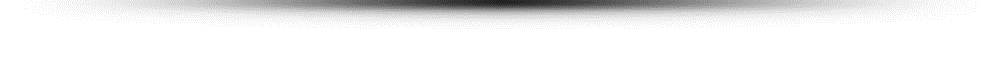 № п/пУтвержденный тариф на тепловую энергию (мощность)/ дифференциация по видам теплоносителяЗначение1231Количество поданных заявок на подключение к системе теплоснабжения и сфере оказания услуг по передаче тепловой энергии12Количество зарегистрированных заявок на подключение к системе теплоснабжения и сфере оказания услуг по передаче тепловой энергии13Количество исполненных заявок на подключение к системе теплоснабжения и сфере оказания услуг по передаче тепловой энергии04Количество заявок на подключение к системе теплоснабжения и сфере оказания услуг по передаче тепловой энергии, по которым принято решение об отказе в подключении05Резерв мощности системы теплоснабжения и сфере оказания услуг по передаче тепловой энергии (Гкал/час)**0,105.100,00Добавить запись6Справочно: количество выданных техусловий на подключение1